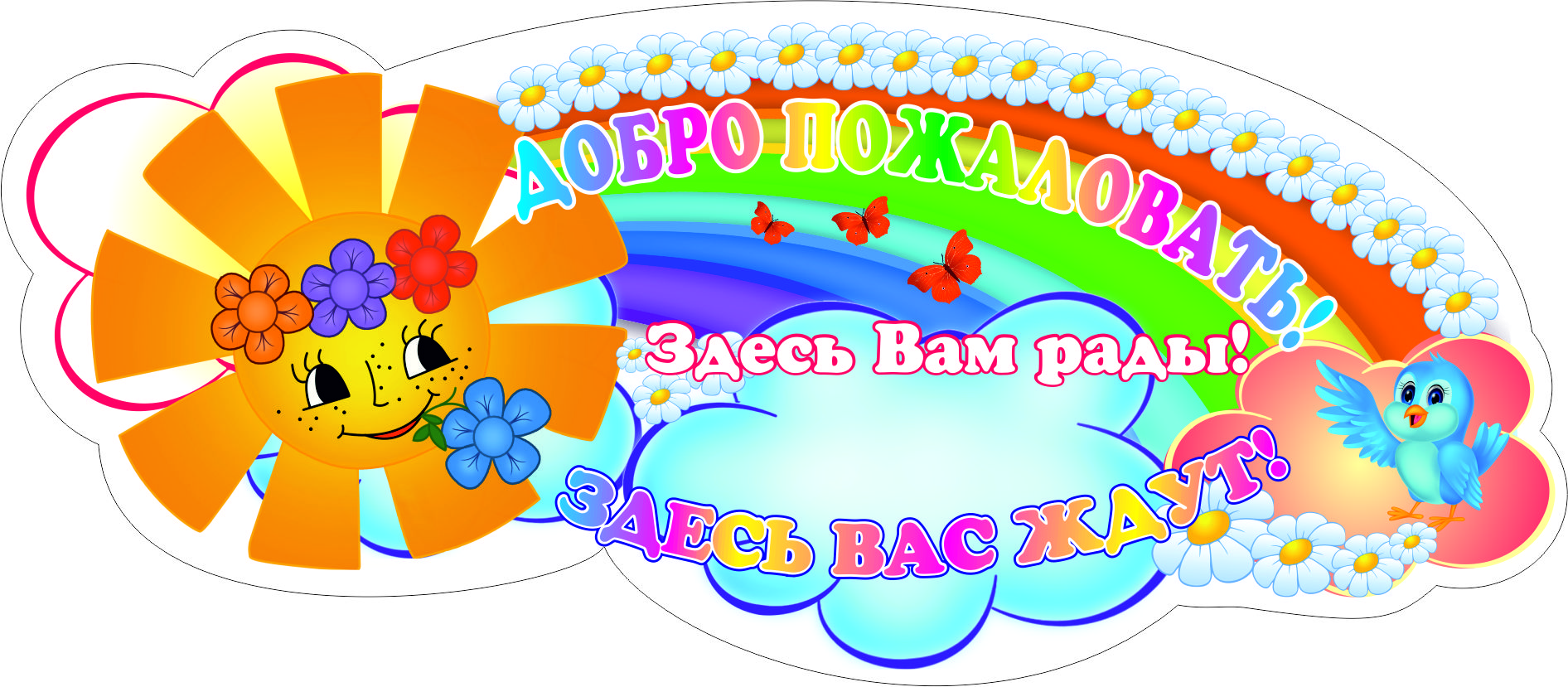 Здравствуйте! Доброе утро! Приветствую вас!Я рад вас видеть!     Мое почтение! 		Как ваши дела?	До свидания! До скорой встречи! Всего доброго! Всего хорошего!Буду рад вас снова увидеть! Удачи! Счастливо!